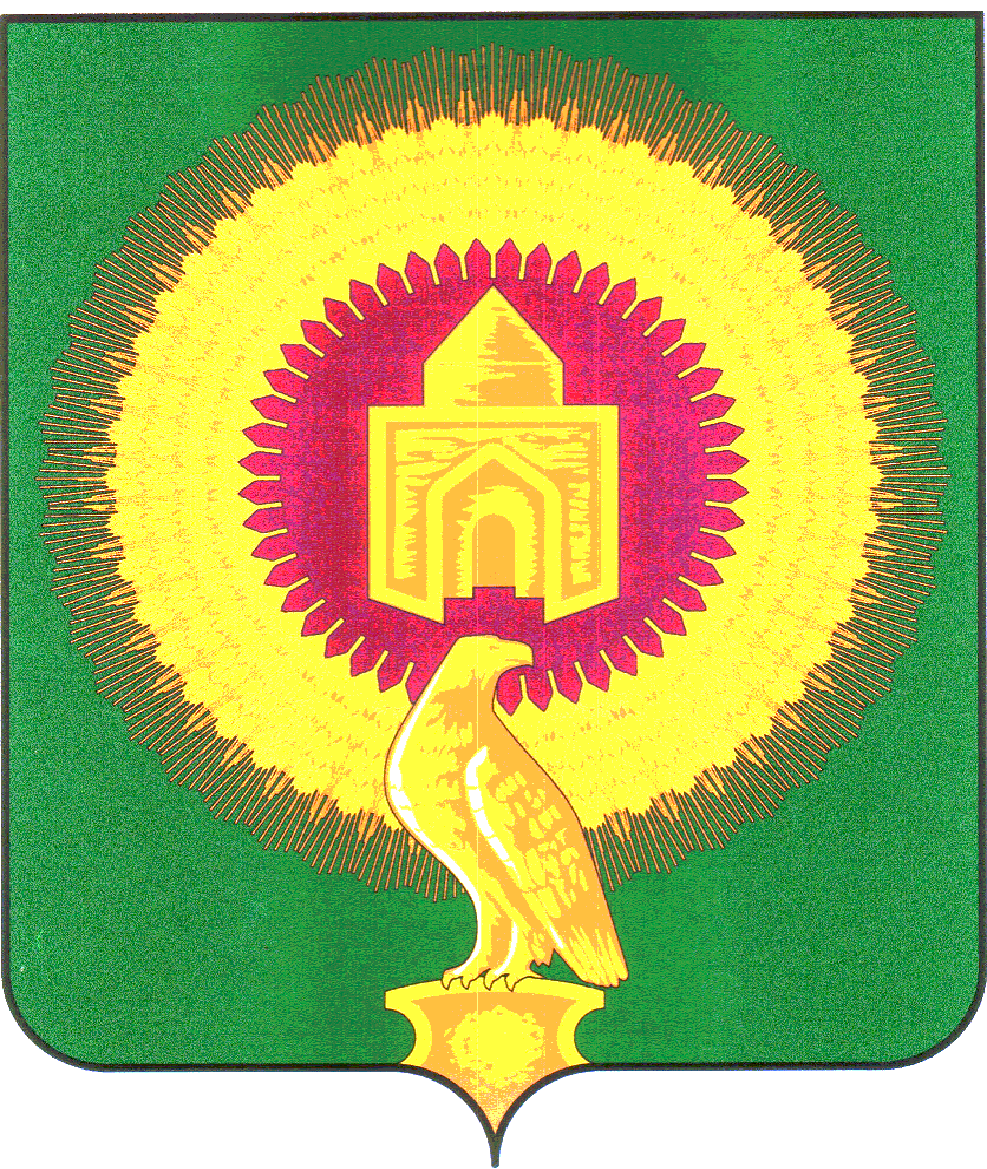 СОВЕТ ДЕПУТАТОВНОВОУРАЛЬСКОГО СЕЛЬСКОГО ПОСЕЛЕНИЯВАРНЕНСКОГО МУНИЦИПАЛЬНОГО РАЙОНАЧЕЛЯБИНСКОЙ ОБЛАСТИРЕШЕНИЕот 08 декабря 2022 года 	№ 28О внесении изменений вРешение Совета депутатовНовоуральского сельского поселенияВарненского муниципального районаЧелябинской областиот 14.11.2022 года № 21В соответствии с частью 4 статьи 15 Федерального закона от 06.10.2003 года № 131-ФЗ «Об общих принципах организации местного самоуправления в Российской Федерации», Решения Совета депутатов Новоуральского сельского поселения от 08.12.2022 года № 26 ««Об утверждении Положения о порядке и условиях предоставления иных межбюджетных трансфертов из бюджета Новоуральского сельского поселения бюджету Варненского муниципального района», Устава Новоуральского сельского поселения, Совет депутатов Новоуральского сельского поселенияРЕШАЕТ:1. Изложить пункт 2 Решения Совета депутатов Новоуральского сельского поселения Варненского муниципального района Челябинской области от 14.11.2022 года № 21 «О передаче части полномочий по решению вопросов местного значения Варненскому муниципальному району на 2023 год» в новой редакции:- Финансовое обеспечение полномочия, осуществляется за счёт межбюджетных трансфертов в размере 55051 (пятьдесят пять тысяч пятьдесят один) рублей 00 копеек, предусмотренных в бюджете Новоуральского сельского поселения.2. Совету депутатов Новоуральского сельского поселения Варненского муниципального района Челябинской области заключить соглашение с Контрольно - счетной палатой Варненского муниципального района Челябинской области о передаче части полномочий.3. Администрации Новоуральского сельского поселения Варненского муниципального района заключить соглашение с администрацией Варненского муниципального района Челябинской области о передаче части полномочий.4. Контроль за исполнением настоящего решения возложить на главу Новоуральского сельского поселения Е.Н.Якимец.5. Настоящее Решение вступает в силу со дня его подписания и обнародования.Глава Новоуральскогосельского поселения	______________	Е.Н.ЯкимецПредседатель Совета депутатов	______________	И.А.Захарова